                                                                                                              ПРОЕКТ 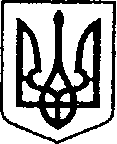 (№ 742 від 18.11.2021 р.)УКРАЇНАЧЕРНІГІВСЬКА ОБЛАСТЬН І Ж И Н С Ь К А    М І С Ь К А    Р А Д А____ сесія VIIІ скликанняР І Ш Е Н Н Явід  ___________ 2021 р.                   м. Ніжин	                        № ___________Відповідно до статей 25, 26, 42, 59, 60, 73 Закону України «Про місцеве самоврядування в Україні», Закону України «Про оренду державного та комунального майна» від 03 жовтня 2019 року №157-XI, Порядку передачі в оренду державного та комунального майна, затвердженого постановою Кабінету Міністрів України від 03 червня 2020 року №483 «Деякі питання оренди державного та комунального майна», Регламентy Ніжинської міської ради Чернігівської області, затвердженого рішенням Ніжинської міської ради від 27 листопада 2020 року № 3-2/2020 (зі змінами), Рішення Ніжинської міської ради від 23 січня 2020 року №18-66/2020 «Про орендодавця комунального майна Ніжинської міської об’єднаної територіальної громади», Рішення Ніжинської міської ради від 30 березня 2021 року № 35-8/2021 «Про затвердження Методики розрахунку орендної плати за майно комунальної власності Ніжинської територіальної громади» (зі змінами), враховуючи службову записку начальника управління комунального майна та земельних відносин Ніжинської міської ради Чернігівської області Онокало І. А. № 2877, від 17.11.2021 р. міська рада вирішила:1. Привести до відповідності, згідно додатку 4 Методики розрахунку орендної плати за майно комунальної власності Ніжинської територіальної громади затвердженої рішенням Ніжинської міської ради № 35-8/2021 від 30 березня 2021 року (зі змінами), договір оренди нерухомого майна, що належить до комунальної власності територіальної громади міста Ніжина № 86 від 27 березня 2019 року, укладеного з Ніжинським об’єднаним міським територіальним центром комплектування та соціальної підтримки на нежитлові приміщення, загальною площею (з урахуванням коефіцієнту перерахунку корисної площі в загальну) 814,2 кв. м., розташовані за адресою: місто Ніжин, вулиця Редькінська, будинок 6 , а саме пункти 3.3, 3.4 викласти в такій редакції:«3.3. Розмір орендної плати визначається в порядку, передбаченому Методикою розрахунку орендної плати за майно комунальної власності Ніжинської територіальної громади, затвердженої рішенням Ніжинської міської ради від 30 березня 2021 року № 35-8/2021, зі змінами та доповненнями.3.4. Орендна плата визначається на підставі пункту 1.12 Додатку 4 до Методики розрахунку орендної плати за майно комунальної власності Ніжинської територіальної громади, затвердженої рішенням Ніжинської міської ради від 30 березня 2021 року № 35-8/2021, зі змінами та доповненнями та становить 1,20 грн. у рік (з ПДВ)Нарахування ПДВ на суму орендної плати здійснюється у порядку, визначеному чинним законодавством».2. Управлінню комунального майна та земельних відносин Ніжинської міської ради та комунальному підприємству «Оренда комунального майна» вжити заходів щодо реалізації цього рішення відповідно до Закону України «Про оренду державного та комунального майна» від 03 жовтня 2019 року №157-XI, Порядку передачі в оренду державного та комунального майна, затвердженого постановою Кабінету Міністрів України від 03 червня 2020р. №483 «Деякі питання оренди державного та комунального майна» та Методики розрахунку орендної плати за майно комунальної власності Ніжинської територіальної громади затвердженої рішенням Ніжинської міської ради № 35-8/2021 від 30 березня 2021 року(зі змінами).3. Начальнику відділу комунального майна управління комунального майна та земельних відносин Ніжинської міської ради Федчун Н. О., забезпечити оприлюднення даного рішення на офіційному сайті Ніжинської міської ради протягом п’яти робочих днів після його прийняття.4. Організацію виконання даного рішення покласти на першого заступника міського голови з питань діяльності виконавчих органів ради Вовченка Ф. І., начальника управління комунального майна та земельних відносин Ніжинської міської ради Чернігівської області Онокало І. А., та директора комунального підприємства «Оренда комунального майна» Шумейко О. М.5. Контроль за виконанням даного рішення покласти на постійну комісію міської ради з питань житлово-комунального господарства, комунальної власності, транспорту і зв’язку та енергозбереження (голова комісії – Дегтяренко В.М.).Міський голова			      	          		               Олександр КОДОЛАПодає:Начальник управління комунального майната земельних відносин Ніжинської міської ради	            Ірина ОНОКАЛОПогоджують:Перший заступник міського голови з питань діяльностівиконавчих органів ради                                                          Федір ВОВЧЕНКОСекретар Ніжинської міської ради                                          Юрій ХОМЕНКОДиректор комунального підприємства«Оренда комунального майна»                                              Оксана ШУМЕЙКОНачальник відділуюридично-кадрового забезпечення апарату                                                                    В’ячеслав ЛЕГАвиконавчого комітетуНіжинської міської ради		Головний спеціаліст-юрист відділубухгалтерського обліку, звітностіта правового забезпечення управліннякомунального майна та земельнихвідносин Ніжинської міської ради                                        Сергій САВЧЕНКОГолова постійної комісії міськоїради з питань житлово-комунальногогосподарства, комунальної власності, транспорту і зв’язку та енергозбереження	          Вячеслав ДЕГТЯРЕНКОГолова постійної комісії міської ради з питаньрегламенту, законності, охорони прав і свобод громадян,запобігання корупції, адміністративно-територіальногоустрою, депутатської діяльності та етики                              Валерій САЛОГУБПояснювальна записка до проекту рішення: «Про внесення змін до пунктів 3.3, 3.4 розділу 3 договору оренди нерухомого майна, що належить до комунальної власності територіальної громади міста Ніжина № 86 від 27 березня 2019 року, укладеного з Ніжинським об’єднаним міським територіальним центром комплектування та соціальної підтримки на нежитлові приміщення, розташовані за адресою: місто Ніжин, вулиця Редькінська, будинок 6»від «18» листопада 2021 р. № 7421-передбачає приведення до відповідності договір оренди нерухомого майна, що належить до комунальної власності територіальної громади міста Ніжина № 86 від 27 березня 2019 року, укладеного з Ніжинським об’єднаним міським територіальним центром комплектування та соціальної підтримки на нежитлові приміщення, загальною площею (з урахуванням коефіцієнту перерахунку корисної площі в загальну) 814,2 кв. м., розташовані за адресою: місто Ніжин, вулиця Редькінська, будинок 6 , а саме: змінивши розмір річної орендної плати у сумі 1 грн. (1,20 грн. з ПДВ);  2-підставою для підготовки даного проекту рішення є службова записка начальника управління комунального майна та земельних відносин Ніжинської міської ради Чернігівської області Онокало І. А. № 2877 від 17.11.2021 р.;3-проект рішення підготовлений з дотриманням норм Конституції України, відповідно до статей 25, 26, 42, 59, 60, 73 Закону України «Про місцеве самоврядування в Україні», Закону України «Про оренду державного та комунального майна» від 03 жовтня 2019 року №157-XI, Порядку передачі в оренду державного та комунального майна, затвердженого постановою Кабінету Міністрів України від 03 червня 2020 року №483 «Деякі питання оренди державного та комунального майна», Регламентy Ніжинської міської ради Чернігівської області, затвердженого рішенням Ніжинської міської ради від 27 листопада 2020 року № 3-2/2020 (зі змінами), Рішення Ніжинської міської ради від 23 січня 2020 року №18-66/2020 «Про орендодавця комунального майна Ніжинської міської об’єднаної територіальної громади», Рішення Ніжинської міської ради від 30 березня 2021 року № 35-8/2021 «Про затвердження Методики розрахунку орендної плати за майно комунальної власності Ніжинської територіальної громади» (зі змінами);4-порівняльна таблиця змін до пунктів 3.3, 3.4 розділу 3 договору оренди нерухомого майна, що належить до комунальної власності територіальної громади міста Ніжина № 86 від 27 березня 2019 року:5-відповідальний за підготовку проекту рішення – начальник відділу комунального майна управління комунального майна та земельних відносин Ніжинської міської ради Чернігівської області Федчун Н. О.Начальник управління комунального майната земельних відносин Ніжинської міської ради	            Ірина ОНОКАЛОПро внесення змін до пунктів 3.3, 3.4 розділу 3 договору оренди нерухомого майна, що належить до комунальної власності територіальної громади міста Ніжина № 86 від 27 березня 2019 року, укладеного з Ніжинським об’єднаним міським територіальним центром комплектування та соціальної підтримки на нежитлові приміщення, розташовані за адресою: місто Ніжин, вулиця Редькінська, будинок 6Чинна редакція:Зміни, що пропонуються:«3.3. Розмір орендної плати визначається в порядку, передбаченому Методикою розрахунку орендної плати за майно комунальної власності територіальної громади міста Ніжина, затвердженої рішенням Ніжинської міської ради від 23 квітня 2015 року № 21-66/2015, зі змінами та доповненнями від 03 травня 2017 року, або за результатами конкурсу на право оренди Майна.»«3.3. Розмір орендної плати визначається в порядку, передбаченому Методикою розрахунку орендної плати за майно комунальної власності Ніжинської територіальної громади, затвердженої рішенням Ніжинської міської ради від 30 березня 2021 року № 35-8/2021, зі змінами та доповненнями від 01 липня,16 вересня 2021 року.»«3.4. Розмір орендної плати становить за базовий місяць розрахунку (останній місяць, по якому є індекс інфляції) – 3008,33 гривень (з ПДВ) (розрахунок додається).Орендна плата за перший (лютий 2019 року) місяць оренди визначається шляхом коригування орендної плати за базовий місяць на індекс інфляції за період з першого числа наступного базового місяця до останнього числа першого місяця оренди.Нарахування ПДВ на суму орендної плати здійснюється у порядку, визначеному чинним законодавством.»«3.4. Орендна плата визначається на підставі пункту 1.12 Додатку 4 до Методики розрахунку орендної плати за майно комунальної власності Ніжинської територіальної громади, затвердженої рішенням Ніжинської міської ради від 30 березня 2021 року № 35-8/2021, зі змінами та доповненнями від 01 липня,16 вересня 2021 року та становить 1,20 грн. у рік (з ПДВ).Нарахування ПДВ на суму орендної плати здійснюється у порядку, визначеному чинним законодавством».